Electric Boat Employees' Community Services Emergency FundPurpose and EligibilityELECTRIC BOAT EMPLOYEES’ COMMUNITY SERVICE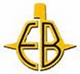 ASSOCIATION (EBECSA)EMERGENCY FUND CASH AUTHORIZATIONELECTRIC BOAT EMPLOYEES’ COMMUNITY SERVICEASSOCIATION (EBECSA)EMERGENCY FUND CASH AUTHORIZATIONELECTRIC BOAT EMPLOYEES’ COMMUNITY SERVICEASSOCIATION (EBECSA)EMERGENCY FUND CASH AUTHORIZATIONELECTRIC BOAT EMPLOYEES’ COMMUNITY SERVICEASSOCIATION (EBECSA)EMERGENCY FUND CASH AUTHORIZATIONBADGE NO.:DATE:BADGE NO.:DATE:APPLICANT NAME (FIRST, MIDDLE, LAST)APPLICANT NAME (FIRST, MIDDLE, LAST)APPLICANT NAME (FIRST, MIDDLE, LAST)APPLICANT NAME (FIRST, MIDDLE, LAST)DEPT:
DEPT:
STREET AND/OR MAILING ADDRESSSTREET AND/OR MAILING ADDRESSSTREET AND/OR MAILING ADDRESSSTREET AND/OR MAILING ADDRESSHIRE DATE:HIRE DATE:CITY/TOWN 	STATE	ZIPCITY/TOWN 	STATE	ZIPCITY/TOWN 	STATE	ZIPCITY/TOWN 	STATE	ZIPEBECSA MEMBER DATE: EBECSA MEMBER DATE: REASON FOR REQUEST (ATTACH DOCUMENTATION OF REJECTED ASSISTANCE)REASON FOR REQUEST (ATTACH DOCUMENTATION OF REJECTED ASSISTANCE)REASON FOR REQUEST (ATTACH DOCUMENTATION OF REJECTED ASSISTANCE)REASON FOR REQUEST (ATTACH DOCUMENTATION OF REJECTED ASSISTANCE)DO YOU HAVE AN OUTSTANDING LOAN WITH EBECSA      YES           NO   DO YOU HAVE AN OUTSTANDING LOAN WITH EBECSA      YES           NO   DO YOU HAVE AN OUTSTANDING LOAN WITH EBECSA      YES           NO   DO YOU HAVE AN OUTSTANDING LOAN WITH EBECSA      YES           NO   DO YOU HAVE AN OUTSTANDING LOAN WITH EBECSA      YES           NO   DO YOU HAVE AN OUTSTANDING LOAN WITH EBECSA      YES           NO   I HEREBY ASSERT THAT THE ABOVE STATEMENTS ARE TRUE              APPLICANT SIGNATUREAND CORRECT TO THE BEST OF MY KNOWLEDGE                                 I HEREBY ASSERT THAT THE ABOVE STATEMENTS ARE TRUE              APPLICANT SIGNATUREAND CORRECT TO THE BEST OF MY KNOWLEDGE                                 I HEREBY ASSERT THAT THE ABOVE STATEMENTS ARE TRUE              APPLICANT SIGNATUREAND CORRECT TO THE BEST OF MY KNOWLEDGE                                 DATEDATEDATELOAN AUTHORIZATIONCHARTER OAK FEDERAL CREDIT UNION (COFCU) IS AUTHORIZED TO LOAN THE ABOVE APPLICANT THE AMOUNT OF  $AT THE PREVAILING SHARE SECURED LOAN RATE.THE UNDERSIGNED HEREBY AUTHORIZED A PLEDGE OF SHARES IN THE AMOUNT OF $                                FROM Use EBECSA Account with Charter Oak Federal Credit Union as security for this loan.LOAN AUTHORIZATIONCHARTER OAK FEDERAL CREDIT UNION (COFCU) IS AUTHORIZED TO LOAN THE ABOVE APPLICANT THE AMOUNT OF  $AT THE PREVAILING SHARE SECURED LOAN RATE.THE UNDERSIGNED HEREBY AUTHORIZED A PLEDGE OF SHARES IN THE AMOUNT OF $                                FROM Use EBECSA Account with Charter Oak Federal Credit Union as security for this loan.LOAN AUTHORIZATIONCHARTER OAK FEDERAL CREDIT UNION (COFCU) IS AUTHORIZED TO LOAN THE ABOVE APPLICANT THE AMOUNT OF  $AT THE PREVAILING SHARE SECURED LOAN RATE.THE UNDERSIGNED HEREBY AUTHORIZED A PLEDGE OF SHARES IN THE AMOUNT OF $                                FROM Use EBECSA Account with Charter Oak Federal Credit Union as security for this loan.LOAN AUTHORIZATIONCHARTER OAK FEDERAL CREDIT UNION (COFCU) IS AUTHORIZED TO LOAN THE ABOVE APPLICANT THE AMOUNT OF  $AT THE PREVAILING SHARE SECURED LOAN RATE.THE UNDERSIGNED HEREBY AUTHORIZED A PLEDGE OF SHARES IN THE AMOUNT OF $                                FROM Use EBECSA Account with Charter Oak Federal Credit Union as security for this loan.LOAN AUTHORIZATIONCHARTER OAK FEDERAL CREDIT UNION (COFCU) IS AUTHORIZED TO LOAN THE ABOVE APPLICANT THE AMOUNT OF  $AT THE PREVAILING SHARE SECURED LOAN RATE.THE UNDERSIGNED HEREBY AUTHORIZED A PLEDGE OF SHARES IN THE AMOUNT OF $                                FROM Use EBECSA Account with Charter Oak Federal Credit Union as security for this loan.LOAN AUTHORIZATIONCHARTER OAK FEDERAL CREDIT UNION (COFCU) IS AUTHORIZED TO LOAN THE ABOVE APPLICANT THE AMOUNT OF  $AT THE PREVAILING SHARE SECURED LOAN RATE.THE UNDERSIGNED HEREBY AUTHORIZED A PLEDGE OF SHARES IN THE AMOUNT OF $                                FROM Use EBECSA Account with Charter Oak Federal Credit Union as security for this loan.EBECSA AUTHORIZED SIGNATUREDATEEBECSA TREASUREREBECSA TREASUREREBECSA TREASURERDATEPurposePurposePurposePurposeTo provide emergency assistance in the form of a co-signer to a Charter OakCredit Union loan to any Electric Boat employee who meets the eligibilityrequirements.To provide emergency assistance in the form of a co-signer to a Charter OakCredit Union loan to any Electric Boat employee who meets the eligibilityrequirements.To provide emergency assistance in the form of a co-signer to a Charter OakCredit Union loan to any Electric Boat employee who meets the eligibilityrequirements.To provide emergency assistance in the form of a co-signer to a Charter OakCredit Union loan to any Electric Boat employee who meets the eligibilityrequirements.EligibilityEligibilityEligibilityEligibility1. Groton Electric Boat employee.1. Groton Electric Boat employee.2. Contributed through payroll deduction to Electric Boat Employees' Community Services for a minimum of one year.2. Contributed through payroll deduction to Electric Boat Employees' Community Services for a minimum of one year.3. All other avenues of assistance have been pursued and exhausted.3. All other avenues of assistance have been pursued and exhausted.            a. Denied by financial institution.            a. Denied by financial institution.4. Employee is not eligible if:4. Employee is not eligible if:     a. on strike     a. on strike     b. union contract is Within 45 days of expiration     b. union contract is Within 45 days of expiration     c. received lay-off notification5. Eligibility terminates in concert with severance (or retirement) from Electric Boat – Groton     c. received lay-off notification5. Eligibility terminates in concert with severance (or retirement) from Electric Boat – GrotonProcedureProcedure1. Present documentation of rejected assistance request from financial institution.1. Present documentation of rejected assistance request from financial institution.2. Contact United Way of SECT for possible credit counseling.2. Contact United Way of SECT for possible credit counseling.3. Emergency Fund Request Form - A cash authorization form filled out statingreason for request which requires twosignatures for authorization.3. Emergency Fund Request Form - A cash authorization form filled out statingreason for request which requires twosignatures for authorization.     a. First Signature:     a. First Signature:          1) MTC, MDA & Pattern makers Members - Obtain signature fromdesignated Union representative.          1) MTC, MDA & Pattern makers Members - Obtain signature fromdesignated Union representative.          2). Non-Union Members- Obtain signature from designated non-unionEBECSA member.          2). Non-Union Members- Obtain signature from designated non-unionEBECSA member.     b. Second signature on all Request. Forms: EBECSA Treasure or designatedEBECSA Committee Member.     b. Second signature on all Request. Forms: EBECSA Treasure or designatedEBECSA Committee Member.4. Maximum loan amount Seven Hundred Fifty Dollars ($750.00).4. Maximum loan amount Seven Hundred Fifty Dollars ($750.00).5. Present signed Emergency Fund Request Form to Charter Oak Credit Union.5. Present signed Emergency Fund Request Form to Charter Oak Credit Union.     a. Check(s) will be made out as indicated on "Request Form".     a. Check(s) will be made out as indicated on "Request Form".     b. This will be a low interest loan.     b. This will be a low interest loan.     c. Specific arrangements for repayment will be worked out by the Charter Oak     c. Specific arrangements for repayment will be worked out by the Charter Oak        Credit Union representative and the applicant.        Credit Union representative and the applicant.6. EBECSA Treasurer will be notified by the Charter Oak Credit Union if non-payment occurs.a. Treasure will notify designated First signature.6. EBECSA Treasurer will be notified by the Charter Oak Credit Union if non-payment occurs.a. Treasure will notify designated First signature.